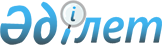 Об утверждении Правил изменения квот на выбросы парниковых газов и переоформления сертификата на выбросы парниковых газов
					
			Утративший силу
			
			
		
					Приказ Министра энергетики Республики Казахстан от 18 марта 2015 года № 217. Зарегистрирован в Министерстве юстиции Республики Казахстан 6 мая 2015 года № 10961. Утратил силу приказом и.о. Министра энергетики Республики Казахстан от 30 июля 2016 года № 363

      Сноска. Утратил силу приказом и.о. Министра энергетики РК от 30.07.2016 № 363.      В целях реализации пункта 4 статьи 94-4 Экологического кодекса Республики Казахстан от 9 января 2007 года, ПРИКАЗЫВАЮ:



      1. Утвердить прилагаемые Правила изменения квот на выбросы парниковых газов и переоформления сертификата на выбросы парниковых газов.



      2. Признать утратившим силу приказ Министра охраны окружающей среды Республики Казахстан от 23 октября 2013 года № 326-ө «Об утверждении формы заявления на изменение квот на выбросы парниковых газов» (зарегистрированный в Реестре государственной регистрации нормативных правовых актов за № 8902, опубликованный в газете «Казахстанская правда» от 1 февраля 2014 года № 22 (27643).



      3. Департаменту по изменению климата Министерства энергетики Республики Казахстан обеспечить:

      1) государственную регистрацию настоящего приказа в Министерстве юстиции Республики Казахстан;

      2) направление на официальное опубликование настоящего приказа в течение десяти календарных дней после его государственной регистрации в Министерстве юстиции Республики Казахстан в периодические печатные издания и в информационно-правовой системе «Әділет»;

      3) размещение настоящего приказа на интернет-ресурсе Министерства энергетики Республики Казахстан и на интранет-портале государственных органов;

      4) в течение десяти рабочих дней после государственной регистрации настоящего приказа в Министерстве юстиции Республики Казахстан представление в Департамент юридической службы Министерства энергетики Республики Казахстан сведений об исполнении мероприятий, предусмотренных подпунктами 2) и 3) настоящего пункта.



      4. Контроль за исполнением настоящего приказа возложить на курирующего вице-министра энергетики Республики Казахстан.



      5. Настоящий приказ вводится в действие по истечении двадцати одного календарного дня после его первого официального опубликования.      Министр энергетики

      Республики Казахстан                       В. Школьник      «СОГЛАСОВАН»

      Министр национальной экономики

      Республики Казахстан

      _____________ Е. Досаев

      6 апреля 2015 год

Утверждены         

приказом Министра энергетики 

Республики Казахстан     

от 18 марта 2015 года № 217  

Правила изменения квот на выбросы парниковых газов и переоформления сертификата на выбросы парниковых газов 

1. Общие положения

      1. Настоящие 

Правила изменения квот на выбросы парниковых газов и переоформления сертификата на выбросы парниковых газов (далее - Правила) разработаны в соответствии с пунктом 4 статьи 94-4 Экологического кодекса Республики Казахстан от 9 января 2007 года и определяют порядок изменения квот и на выбросы парниковых газов переоформления сертификата на выбросы парниковых газов.



      2. Отчетный период – период действия соответствующего Национального плана распределения квот на выбросы парниковых газов.



      3. Объем квоты на выбросы парниковых газов, выданный на основании национального плана распределения квот на выбросы парниковых газов (далее – национальный план) на отчетный период, пересматривается в случаях:

      1) изменений, планируемых в характере или функционировании установок;

      2) ввода новых источников выбросов парниковых газов.



      4. Сертификат на выбросы парниковых газов переоформляется без изменения ранее выданной квоты на выбросы парниковых газов, в случае смены оператора установки (отчуждение, реорганизация, изменение организационно-правовой формы, наименования юридического лица). 

2. Порядок изменения квот на выбросы парниковых газов

      5. В случаях, указанных в пункте 3 настоящих Правил, природопользователь подает в уполномоченный орган в области охраны окружающей среды (далее - уполномоченный орган) в течение отчетного периода, но не позднее 1 октября последнего года действия соответствующего Национального плана следующие документы:

      1) заявление на изменение объемы квоты на выбросы парниковых газов согласно приложению к настоящим Правилам;

      2) расчеты, обосновывающие изменение объема квоты, подтвержденные независимой аккредитованной организацией;

      3) паспорт установки, разработанный по форме паспорта установки, утвержденной приказом Министра охраны окружающей среды Республики Казахстан от 15 мая 2013 года № 122-ө (зарегистрирован в Реестре государственной регистрации нормативных правовых актов за № 8496), и план мониторинга с учетом изменений, подтвержденные независимой аккредитованной организацией.

      Сноска. Пункт 5 с изменением, внесенным приказом Министра энергетики РК от 16.07.2015 № 486 (вводится в действие по истечении двадцати одного календарного дня после дня его первого официального опубликования).



      6. Пересмотр квоты на выбросы парниковых газов, связанный с увеличением квоты, рассматривается по изменениям, которые были произведены в течение отчетного периода.



      7. Заявитель подает документы на пересмотр объема ранее выданной квоты на выбросы парниковых газов в уполномоченный орган после предоставления подтвержденного отчета об инвентаризации парниковых газов за отчетный год. Уполномоченный орган рассматривает заявление на пересмотр объема ранее выданной квоты на выбросы парниковых газов в месячный срок со дня поступления заявления и переоформляет ранее выданный сертификат с указанием общего объема квот на период действия Национального плана. Дополнительный объем квоты выдается из резерва объема квот Национального плана.

      Сноска. Пункт 7 в редакции приказа Министра энергетики РК от 16.07.2015 № 486 (вводится в действие по истечении двадцати одного календарного дня после дня его первого официального опубликования).



      7-1. Дополнительный объем квоты распространяется в течение отчетного периода.

      Сноска. Правила дополнены пунктом 7-1 в соответствии с приказом Министра энергетики РК от 16.07.2015 № 486 (вводится в действие по истечении двадцати одного календарного дня после дня его первого официального опубликования).



      8. Информация о пересмотренных в отношении объема квот на выбросы парниковых газов публикуется на официальном интернет-ресурсе уполномоченного органа.



      9. Неполнота и недостоверность документов, предоставленных в уполномоченный орган, отсутствие подтверждения независимой аккредитованной организацией в соответствии с пунктом 5 настоящих Правил, и подача документов на пересмотр объема ранее выданной квоты на выбросы парниковых газов позже установленного срока (до 1 октября последнего года действия соответствующего Национального плана) влекут отказ в изменении и пересмотра объема ранее выданной квоты.

      Сноска. Пункт 9 в редакции приказа Министра энергетики РК от 16.07.2015 № 486 (вводится в действие по истечении двадцати одного календарного дня после дня его первого официального опубликования). 

3. Порядок переоформления сертификата на выбросы парниковых газов

      10. В случаях, когда происходит смена оператора установки (отчуждение, реорганизация, изменение организационно-правовой формы, наименования юридического лица), уполномоченный орган в месячный срок с даты обращения заявителя переоформляет сертификат с указанием имени и адреса нового оператора на основе следующих документов:

      1) договор купли-продажи либо акт приема-передачи установки – в случае смены оператора установки (отчуждение);

      2) копия свидетельства* или справки о государственной регистрации (перерегистрации) юридического лица услугополучателя.

      Примечание: свидетельство о государственной (учетной) регистрации (перерегистрации) юридического лица (филиала, представительства), выданное до введения в действие Закона Республики Казахстан от 24 декабря 2012 года «О внесении изменений и дополнений в некоторые законодательные акты Республики Казахстан по вопросам государственной регистрации юридических лиц и учетной регистрации филиалов и представительств», является действительным до прекращения деятельности юридического лица. Обязательства, установленные в сертификате, переносятся на нового оператора.



      11. В случае, когда при смене оператора установки происходит изменение объема квоты, установленного соответствующим национальным планом, оператор установки предоставляет документы, указанные в пункте 5 настоящих Правил.



      12. Переоформление сертификата на выбросы парниковых газов производится посредством внесения соответствующих записей в государственный реестр углеродных единиц Республики Казахстан (далее - государственный реестр) и выдачей оператором государственного реестра оператору установки письменного подтверждения о внесенных изменениях в государственный реестр на основании переоформленного сертификата.

Приложение            

к Правилам изменения квот на  

выбросы парниковых газов   

и переоформления сертификата 

на выбросы парниковых газов форма            

      Заявление на изменение объема квоты на выбросы парниковых газовОтчетный период:

Индекс: форма № 1-ПГ

Периодичность: годовая

Круг лиц представляющих: Природопользователи, которые входят в национальный план распределения квот на выбросы парниковых газов

Куда представляется: Комитет экологического регулирования, контроля и государственной инспекции в нефтегазовом комплексе Министерства энергетики Республики Казахстан

Срок представления: до 1 октября

Заявитель несет полную ответственность за достоверность сведений.

Пояснение по заполнению формы заявления на изменение объема квоты на выбросы парниковых газов

      1. Форма заявления на изменение объема квоты разработана в целях реализации пункта 4 настоящих Правил.



      2. Форма заявления на изменение объема квоты подается в Комитет экологического регулирования, контроля и государственной инспекции в нефтегазовом комплексе Министерства энергетики Республики Казахстан природопользователями, которые входят в национальный план распределения квот на выбросы парниковых газов.

      В случаях установленных данными Правилами не позднее 1 октября.



      3. Форма заполняется следующим образом:

      в графе 1 указывается наименование природопользователя;

      в графе 2 «Общие сведения» указывается юридический адрес, ИИН и БИН, контактные телефоны, факс, электронная почта;

      в графе 3 «Сектор экономики, согласно общего классификатора видов экономической деятельности, к которому относится установка, подпадающая под требования по квотированию выбросов парниковых газов (код и название)» указывается сектор экономики, согласно общего классификатора видов экономической деятельности;

      в графе 4 «Серия и номер сертификата на выбросы парниковых газов, который подлежит переоформлению» указывается серия и номер сертификата на выбросы парниковых газов;

      в графе 5 «Объем квоты, установленный согласно сертификату, который подлежит переоформлению» указывается объем квоты, установленный согласно сертификату, который подлежит переоформлению;

      в графе 6 «Дополнительный (изменяемый) объем квоты» указывается дополнительный (изменяемый) объем квоты;

      в графе 7 «Общий объем квоты» указывается сумма объема квоты согласно сертификату, который подлежит переоформлению в части дополнительного объема квоты;

      в графе 8 «Причина запроса изменения объема квоты (отметить необходимое)» указывается изменения, планируемые в характере или функционировании установок указанные в графе 8.1. или ввод новых источников выбросов парниковых газов указанные в графе 8.2.;

      в графе 9 «Период времени, на который предназначается объема квоты на выбросы парниковых газов» указывается период времени, на который предназначается объема квоты на выбросы парниковых газов;

      в графе 10 «к заявлению прилагаются следующие документы» прилагаются расчеты, обосновывающие изменение квоты, паспорт установки, план мониторинга, заключения независимых аккредитованных организаций.
					© 2012. РГП на ПХВ «Институт законодательства и правовой информации Республики Казахстан» Министерства юстиции Республики Казахстан
				1. Наименование природопользователя2. Общие сведения:

2.1. Юридический адрес

2.2. Индивидуальный идентификационный номер (ИИН),

бизнес-идентификационный номер (БИН)

2.3. Контактные телефоны, факс, электронная почта3. Вид экономической деятельности, согласно Общего

классификатора видов экономической деятельности, к

которому относится установка, подпадающая под

требования по квотированию выбросов парниковых газов

(код и название)4. Серия и номер сертификата на выбросы парниковых

газов, который подлежит переоформлению:5. Объем квот, установленный согласно сертификату,

который подлежит переоформлению:6. Дополнительный (изменяемый) объем квот:7. Общий объем квот (сумма объема квот согласно

сертификату, который подлежит переоформлению и

дополнительного объема квот):8. Причина запроса изменения объема квот (отметить

необходимое):8.1. Изменения, планируемые в характере или

функционировании установок8.2. Ввод новых источников выбросов парниковых газов9. Период времени, на который предназначается объем

квоты на выбросы парниковых газовНа 20 ____ год10. К заявлению прилагаются следующие документы:Расчеты, обосновывающие

изменение квоты

Паспорт установки

План мониторинга

Заключения независимых

аккредитованных организацийНаименование ____________________

             ____________________

             ____________________Адрес ________________________________

Телефон ______________________________

электронный адрес ____________________Фамилия и телефон исполнителя ____Телефон __________________________Руководитель _____________________

Главный бухгалтер ________________(Ф.И.О., подпись) _______________________

(Ф.И.О., подпись) _______________________